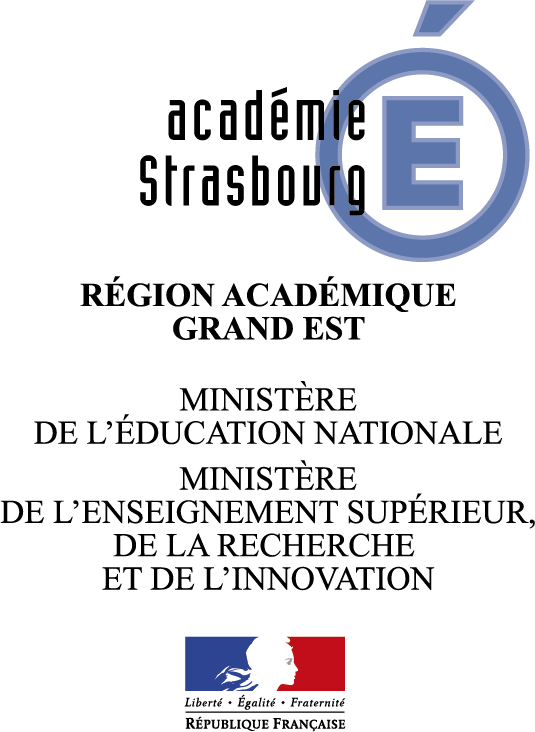 Informations sur les financements complémentaires OFAJ 2017-2018Rappel des étapes de la demande et des documents obligatoiresCinq semaines avant les PFMP : compléter, en deux exemplaires papier, les documents mentionnés ci-dessous et faire parvenir le tout à la DARILV. La DARILV assure l’interface avec l’OFAJ. Tout envoi direct, d’un établissement à l’OFAJ, sera refusé par l’OFAJ et retourné à l’établissement.Documents : Demande de subvention à l’OFAJ (avec déclaration JAMO), voir la notice explicative jointe RIB de chaque stagiaire ou RIB du lycée Curriculum vitae du stagiaire Convention de stage ou attestation provisoire signée Tableau récapitulatif des stagiairesAu plus tard, à la fin de la PFMP : inscription en ligne sur ORION Lien : http://ppe.orion.education.fr/strasbourg/itw/answer/s/nn27kxfi8e/k/oevxn4y23dÀ l’issue de la PFMP, l’établissement doit compléter et transmettre à la DARILV le décompte d’utilisation, en deux exemplaires papier.Documents : Décompte, voir la notice explicative Certificat de stage (établi par l’entreprise d’accueil) Attestation OFAJ Rapport de stage selon trame